2018 -2019 Audio Webcast Series (2957)October 10, 201812:00 noon – 12:50 p.m. (2883)Update on Gender Discrimination: The New Gender EqualityThe discussion will include legal issues for LGBTQ+ individuals; rights and changes in how courts view discrimination claims and the Tale of the Baker – the new balancing test; Florida’s Competitive Workforce Act; and the status of local protections around the state.Lindsey Wagner, Scott Wagner & Associates, P.A., Jupiter, FL and Burbank, CAJon Harris Maurer, Equality Florida, Tallahassee November 7, 201812:00 noon – 12:50 p.m. (2884)The Intersection of Medical Marijuana and Employment LawLearn about the new regulations and how employers should respond to employees with prescriptions for marijuana. The do's and don'ts for companies will be discussed, as well as the rights employees who take medical marijuana have under federal and state laws.Richard Blau, Gray Robinson, Tampa, FL Marlene Quintana, Gray Robinson, Miami, FLDecember 5, 201812:00 noon – 12:50 p.m. (2885)Be in the Know: Highlights of Executive Compensation for Employment Agreements This presentation will cover appropriate contract provisions to consider in drafting executive employment agreements; executive clawbacks; the new Section 83(i); and the impact of tax reform on designing competitive compensation packages.Thomas Hickey, Gunster, West Palm Beach, FLJanuary 9, 201912:00 noon – 12:50 p.m. (2886)Tax Considerations in Employment Law This presentation will tell employment lawyers what they need to know about taxation issues in drafting employment contracts, using independent contractors, settling cases, and advising their clients about employment-related matters.Joseph “Jay” Van Heyde, Dean, Mead, Egerton, Bloodworth, Capouano & Bozarth, P.A., Orlando, FLFebruary 6, 201912:00 noon – 12:50 p.m. (3113)FLSA Ethical Conundrums: Good Faith Defense Versus Lawyer as Witness and Sanctionable (Mis)ConductLearn how to tell ethical issues from zealous advocacy and how to curtail unethical behavior.Leslie W. Langbein, Langbein & Langbein, P.A., Miami Lakes, FLMarch 6, 201912:00 noon – 12:50 p.m. (2887)Sexual Harassment Issues in the #MeToo Era:What Has Changed and What Has Stayed the SameThis webcast will cover best practices for preventing and addressing harassment; policies; the law regarding sexual favoritism (Can the boss promote his or her partner over more qualified candidates?); monitoring digital platforms for harassment; the interplay between harassment and common law torts, such as negligent hiring/supervision/retention; and how the changes in the tax code and NDAs have affected these claims and how to deal with claims.Zascha Blanco Abbott, Liebler, Gonzalez & Portuondo, MiamiCLER PROGRAMMax. Credit: 6.0 hoursCLER PROGRAMCERTIFICATION PROGRAMMax. Credit: 6.0 hoursGeneral: 6.0 hours for series; 1.0 hour per program Ethics: 1.0 hour for series; 1.0 hour for 3113Labor and Employment Law: 6.0 hours; 1.0 hour per program Tax Law: 1.0 hour for series: 1.0 hour for 2886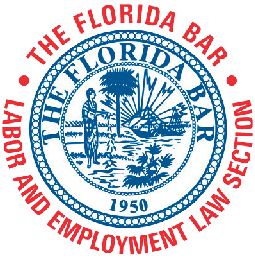 